Name ________________________________________________ Block _________ HomeFUN Qrt. 3 Jan. 23 - 27, 2017Monday 1.23.17 (8.F.2):  Compare the following functions to determine which has the greater rate of change:1.   Function 1                                                                                      Function 2             y = 2x + 72. Function 1: Mike currently has $25. His mother gives him $5 more per week.      Function 2: Ronny has $20 at the start of his day. He spends $2 on each snack that he buys.3.  Compare the following functions to determine which has a negative slope:Function 1:  y = 15 – 5x Function 2:  y = 15 + 5xTuesday 1.24.17 (8.F.3): Determine if each function is linear or nonlinear. Explain your reasoning. 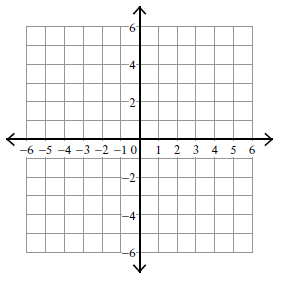 Wednesday 1.25.17 (8.F.2): Read each question. Answer the questions that follow. 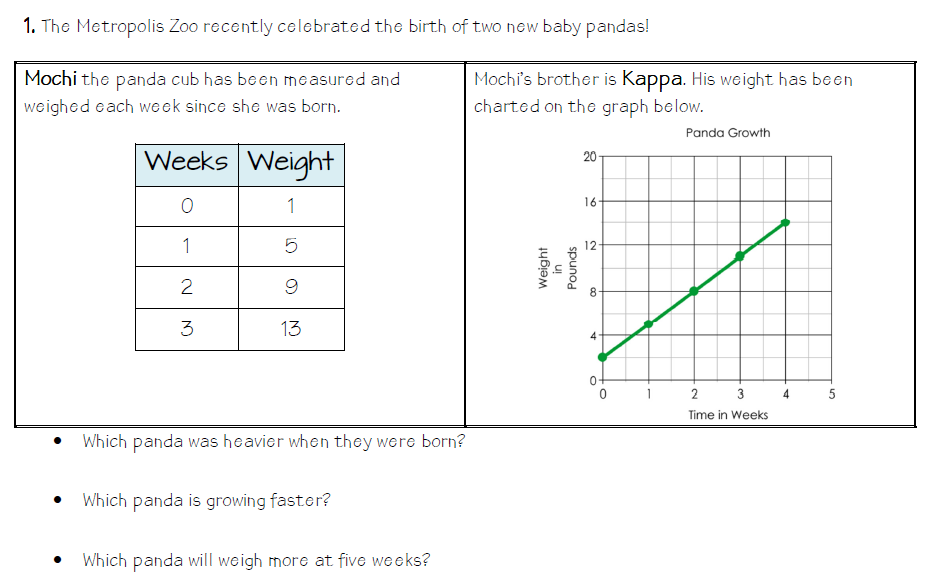 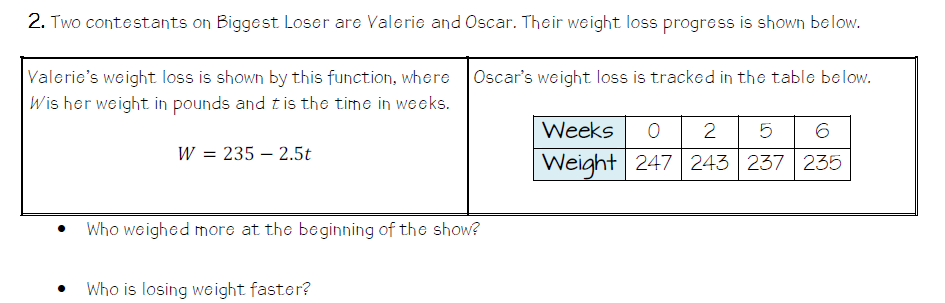 Thursday 1.26.17 (8.F.2): Read each question. Answer the questions that follow.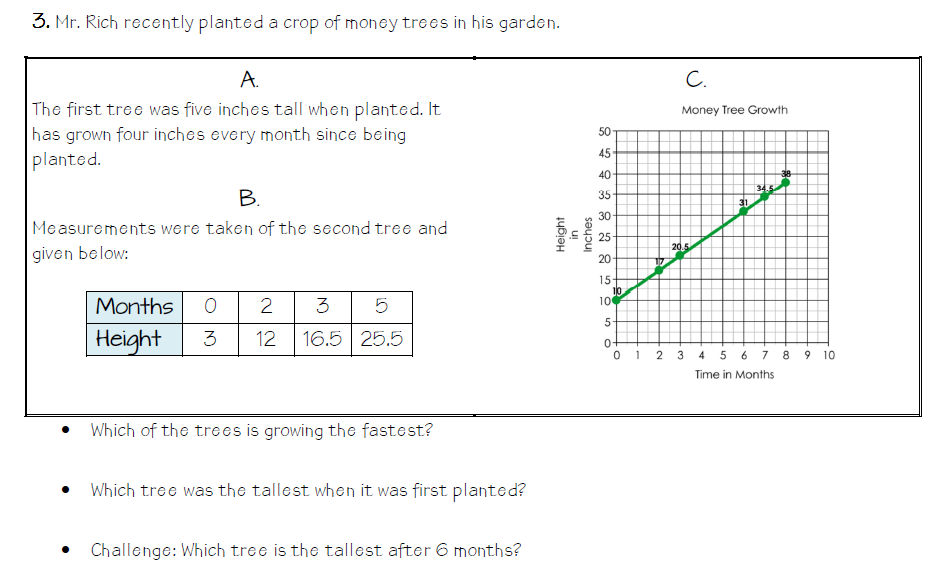 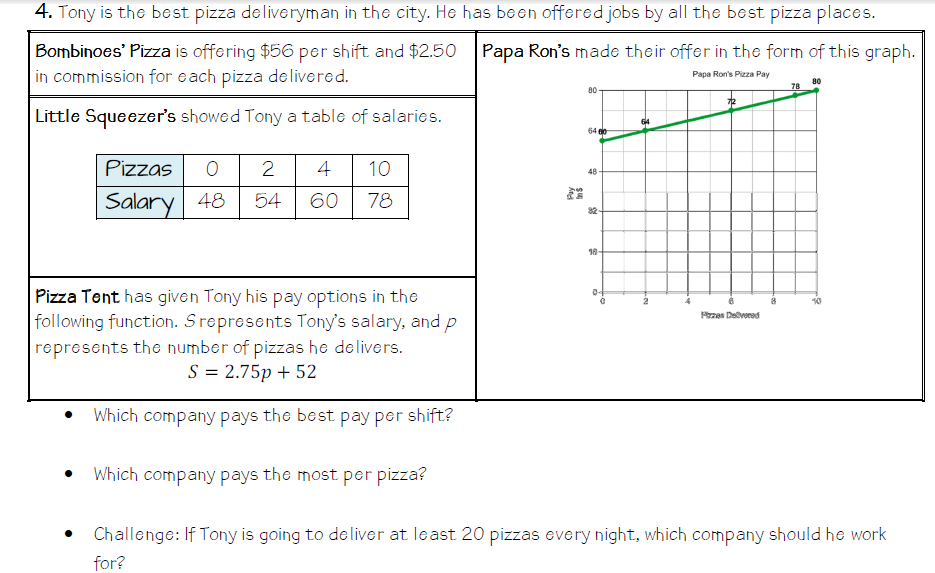 